Milán, Lago Garda, Verona, Venecia, Padua, Pisa, Florencia, Siena, Asís, Roma, Nápoles, Capri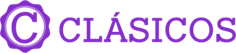 Duración: 9 díasLlegadas: sábados de abril 2024 a abril 2025Servicios compartidos.Mínimo 2 pasajeros.Día 1. (sábado) Milán Llegamos a EuropaLlegada al aeropuerto y traslado al hotel. Alojamiento. A las 19.00 hrs, tendrá lugar la reunión con el guía en la recepción del hotel donde conoceremos al resto de participantes. Capital de la moda internacional y considerada la ciudad italiana más “europea”, centro financiero y comercial. Gobernada en la antigüedad por grandes mecenas italianos como los Visconti y Sforza, bajo cuyo mecenazgo hubo grandes artistas: Leonardo da Vinci o Bramante. Milán, como todas las ciudades eclécticas combinan lo antiguo y lo moderno a la perfección. Tiempo libre, no deje de pasear por la Vía Manzoni y Napoleón y admire los escaparates de las grandes firmas Versace, Dolce y Gabbana, Gucci, Armani, etc. Día 2. (Domingo) Milán – Lago Garda – Verona - VeneciaPaisajes de amorDesayuno.  Tour de orientación de Milán con Plaza Duomo, Galería Vittorio Emanuele II y Catedral. Salimos de Milán para dirigirnos al Lago Garda y efectuar un pequeño crucero en barco. Posteriormente llegada a Verona donde realizaremos un breve tour de orientación y tiempo libre para conocer la Casa de Julieta, la Plaza Bra y la Arena de Verona, antiguo anfiteatro romano utilizado hoy en día como escenario de Ópera. Salida hacia Venecia y posibilidad de realizar la siguiente Visita Opcional: Venecia de Noche + Paseo en lancha por el Gran Canal.  Alojamiento. Día 3. (lunes) VeneciaEl carnaval de la serenísimaDesayuno. Tomaremos un barco por la laguna de Venecia recorriendo sus islas hasta llegar a la Plaza de San Marcos donde haremos un tour de orientación existiendo la posibilidad de visitar un horno donde nos harán una demostración del famoso cristal de Murano. Después tendremos la posibilidad de realizar la siguiente Visita Opcional: Paseo en góndola. Resto del día libre. Alojamiento.Día 4. (martes) Venecia – Padua – Pisa – FlorenciaHacia la ToscanaDesayuno. Hoy nos espera Padua donde visitaremos la Basílica de San Antonio. Continuamos cruzando los Apeninos hacia Pisa, una de las ciudades toscanas más conocidas para admirar su Torre Inclinada. Por la tarde llegada a Florencia. Alojamiento. Por la noche, Visita Opcional: Cena con música en el restaurante La Certosa. Día 5. (miércoles) FlorenciaEl RenacimientoDesayuno. Visita panorámica a pie que nos permitirá contemplar la Plaza de la Signoria, el Duomo, la impresionante Santa María dei Fiore, el Baptisterio, Ponte Vecchio, etc. Resto del día libre. Posibilidad en este día de realizar las Visitas Opcionales: Museo de la Accademia AM y/o Iglesia de la Santa Croce + piazzale Michelangelo PM. Alojamiento. Día 6. (jueves) Florencia – Asís - RomaLa Italia MedievalDesayuno y salida por la región de Umbría para visitar Asís con la Basílica de San Francisco. Esta ciudad conserva de su pasado romano las murallas, el foro, incluso el Templo de Minerva hoy Iglesia de Santa María sopra Minerva.  Continuación a Roma por el valle del Tíber. La ciudad imperial cobra un encanto especial al anochecer. Visitas Opcionales: Roma Barroca y/o Cena Especial con música. Alojamiento.Día 7. (viernes) RomaLa eterna, la imperial, la cristianaDesayuno. A primera hora podremos realizar la Visita Opcional: Museos Vaticanos y Capilla Sixtina. Después, todos realizaremos la Visita panorámica donde conoceremos la plaza de San Pedro, la vía de la Conciliazione y continuaremos paseando por el barrio del Trastevere. Desde nuestro autocar veremos la Isla Tiberina, los templos de Hércules y de Portunus, la Boca de la Verdad, etc. Recorreremos algunas de las siete colinas históricas en las que fue fundada Roma: Aventino, Palatino, Celio, y llegaremos al Circo Máximo y a las Termas del emperador Caracalla, las más bellas de Roma. Veremos algunas importantes iglesias, como San Juan de Letrán para terminar con el símbolo de la Roma Antigua: el Coliseo. Tarde libre. Visita Opcional: Coliseo y Foros Romanos. Alojamiento.  Día 8. (sábado) Roma (Nápoles - Capri)Vesubio y PizzaDesayuno.  Día libre en esta ciudad. Visita Opcional: Nápoles y Capri. Alojamiento.Día 9. (Domingo) Roma – ciudad de origenVuelta a casaDesayuno y tiempo libre hasta la hora del traslado al aeropuerto. Fin de nuestros servicios.Extensión Costa Azul y EspañaLes ofrecemos la posibilidad de ampliar su viaje desde Roma hasta Madrid pasando por la Costa Azul y Barcelona.Consulte itinerario descriptivo.Extensión Costa Amalfitana (desde el día 08 del itinerario)Podrá ampliar su viaje DESDE ROMA hacia la Costa Amalfitana desde el día 8 del itinerario (sábado). Consulte itinerario descriptivoINCLUYE:Estancia en régimen de alojamiento y desayuno buffet.Bus de lujo durante todo el recorridoTraslados de llegada y salidaGuía acompañante profesional durante el recorrido en bus, independientemente del número de pasajeros Visitas panorámicas con guía local en Florencia, Roma y multitud de visitas con nuestro guía correo.Crucero por el Lago Garda (abril a octubre)Barco en Venecia con crucero por las islas de la laguna.Paseo por el barrio del Trastevere en RomaSeguro turísticoTasas de estanciaNO INCLUYE:Vuelos internacionales y domésticos. Paquete valor añadidoActividades y alimentos marcados cómo opcionales. Propinas. NOTA:Tarifas por persona en EUR, sujetas a disponibilidad al momento de reservar y cotizadas en categoría estándar.Es responsabilidad del pasajero contar con la documentación necesaria para su viaje (el pasaporte debe tener una vigencia de + de 6 meses).En caso de que hubiera alguna alteración en la llegada o salida de los vuelos internaciones y los clientes perdieran alguna (S) visitas; Travel Shop no devolverá el importe de las mismas. En caso de querer realizarlas tendrán un costo adicional y están sujetas a confirmación.Consultar condiciones de cancelación y más con un asesor de Operadora Travel Shop.Crucero Lago Garda opera de abril a octubre. Para resto de fechas en su lugar se visitará la localidad de SirmioneEn los servicios “valor añadido” debido a motivos climatológicos, del 01/Nov al 31/Mar se sustituirá la visita a Capri por PompeyaTEMPORADA ALTATEMPORADA BAJA*Salidas los martes. Mismo recorrido que detallado, pero con inicio en Milán los martes (en lugar de sábado). No es posible tomar extensiones para salida los martes.SERVICIOS “VALOR AÑADIDO”Si quiere llevar más servicios preparados de antemano, además de lo detallado en el itinerario, les proponemos también incluir:   . Paseo en góndola en Venecia   . Visita a la Iglesia de la Santa Croce y piazzale Michelangelo en Florencia    . Visita a la Roma Barroca    . Museos Vaticanos en Roma	   . Visita día completo a Nápoles y Capri    . 1 cena especial con música en Roma (día 6) en el Rte. “Termas del Coliseo”   . 1 cena (día 8) y 3 almuerzos (días 3, 4, 5)HOTELES PREVISTOS O SIMILARESHOTELES PREVISTOS O SIMILARESHOTELES PREVISTOS O SIMILARESCIUDADHOTELCATMILÁNGRAND BARONE DI SASSJ /AC MILANO SESTOPVENECIA BELSTAY VENEZIA /NOVOTEL MESTRE / ALEXANDERPFLORENCIAGRIFONE / RAFFAELLOPROMAERGIFE / GREEN PARK PAMPHILIPVENECIA HOTELERÍA EN EL MESTREVENECIA HOTELERÍA EN EL MESTREVENECIA HOTELERÍA EN EL MESTREFECHAS DE LLEGADASFECHAS DE LLEGADAS20242024ABRIL20, 27, 30*MAYO04, 07*, 11, 14*, 18, 21*, 25, 28*JUNIO01, 04*, 08, 11*, 15, 18*, 22, 25*, 29JULIO02*, 06, 09*, 13, 16*, 20, 27AGOSTO03, 10, 17, 24, 31SEPTIEMBRE03*, 07, 10*, 14, 17*, 21, 24*, 28OCTUBRE01*, 05, 08*, 12, 15*, 19, 22*, 26NOVIEMBRE02, 09, 16, 23, 30DICIEMBRE14, 21, 2820252025ENERO11, 25FEBRERO08, 22MARZO01, 08, 15, 22, 29ABRIL05, 12TARIFAS TERRESTRES EN EUROSTARIFAS TERRESTRES EN EUROSTARIFAS TERRESTRES EN EUROSTARIFAS TERRESTRES EN EUROSTARIFAS TERRESTRES EN EUROSTEMPORADA ALTATEMPORADA ALTATEMPORADA BAJATEMPORADA BAJADBLSUPL. SGLDBLSUPL. SGLMILÁN - ROMA1,3854801,170385VALOR AÑADIDO575575575575SUPL. EXT C. AZUL Y ESPAÑA875375790310SUPL. EXT COSTA AMALFITANA57085- - 